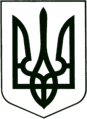 УКРАЇНА
        МОГИЛІВ-ПОДІЛЬСЬКА МІСЬКА РАДА
   ВІННИЦЬКОЇ ОБЛАСТІВИКОНАВЧИЙ КОМІТЕТ РІШЕННЯ №347        Від 25.10.2016р.                                                     м. Могилів – ПодільськийПро участь батька у вихованні дитини ____________________Керуючись ст. 34 Закону України «Про місцеве самоврядування в Україні», відповідно до Закону України «Про охорону дитинства», відповідно ст. 150, 151, 153, 155, 157, 158, 185 Сімейного кодексу України, Цивільного кодексу України, Закону України «Про органи і служби у справах дітей та спеціальні установи для дітей»,  постанови Кабінету Міністрів України від 24.09.2008р. №866 «Питання діяльності органів опіки та піклування, пов’язані із захистом прав дітей», рішення комісії з питань захисту прав дитини від 11.10.2016 р. № 08-15/16-06 «Про участь батька у вихованні дитини»,-                                    виконком міської ради ВИРІШИВ:1. Затвердити Висновок про вивчення обставин, що призвели до виникнення     спору між батьками щодо участі у вихованні дитини ____________________,     _________ року народження, що додається.2. Визначити спосіб участі ___________________, __________ року     народження у спілкуванні та вихованні малолітнього сина     _________________________ щосереди з 17.00 год. по 21.00 год. та неділі з     10.00 год. по 20.30 год.3. Контроль за виконанням даного рішення покласти на заступника міського      голови з питань діяльності виконавчих органів Кригана В.І..            Міський голова                                                               П. Бровко              Додаток                                                                               до рішення виконавчого                                                                                                    комітету міської ради                                                                                                                                                                       від 25.10.2016 р. № 347    В И С Н О В О Коргану опіки та піклування Могилів – Подільської міської ради про вивчення обставин, що призвели до виникнення спору між батьками щодо участі у вихованні дитиниРозглянувши заяви від ______________________ та ______________ та з’ясувавши обставини, що призвели до виникнення спору між батьками щодо участі у вихованні малолітньої дитини ________________, ___________ року народження, служба у справах дітей міської ради вивчивши обставини, ВСТАНОВИЛА:                                        Громадянин України ___________________, ________ року народження, паспорт _____________, виданий  Могилів-Подільським МРВ УМВС України у Вінницькій області від ______________p., зареєстрований по площі Соборній, ___, кв. ___,  м. Могилів – Подільський, на даний час займається підприємницькою діяльністю. Одружений.           Громадянка України __________________________, проживає за адресою: м. Могилів-Подільський, вул. Київська, ___, кв.___. Займається адвокатською діяльністю, має стабільний дохід. Під час здійснення акту обстеження житлово – побутових умов дитини було встановлено, що мати проживає із сином у двокімнатній квартирі із зручностями. Помешкання облаштоване необхідними меблями, у хлопчика є власна кімната, місце для відпочинку та дозвілля.           Вищевказані громадяни перебували в офіційному шлюбі, в якому народився син - ____________________. Після розлучення хлопчик залишився проживати з матір’ю.Батько повідомив, що він любить свого сина, бажає його виховувати, турбуватись про нього, дбати про його здоров’я, але мати хлопчика перешкоджає у повноцінному спілкуванні побачень з сином.Мати повідомила, що ____________ не бажає повернути речі, які належать їхньому сину, а також під час зустрічей погано доглядає хлопчика, що шкодить здоров’ю дитини.         Бесіда з дитиною, щодо з’ясування обставин не проводилась так, як хлопчик не досяг того віку та рівня розвитку, за яких він може висловлювати свою думку. 	Між батьками виник спір щодо участі у вихованні малолітньої дитини, який регулюється ст.157 Сімейного кодексу України, так відповідно до норми зазначеної статті, той з батьків, що проживає окремо від дитини, зобов’язаний приймати участь  в її вихованні та має права та особисте спілкування з нею. Крім того, той із батьків, з ким проживає дитина, не має права чинити перешкоди тому із батьків, хто проживає окремо, спілкуватися з дитиною та приймати участь у її вихованні. Також відповідно до ст.ст. 11, 15 Закону України «Про охорону дитинства» батько і мати мають рівні права та обов’язки щодо своїх дітей. Предметом основної турботи та основним обов’язком батьків є забезпечення інтересів своєї дитини.	Враховуючи вищевикладене, відповідно ст. ст. 150, 151, 157 Сімейного кодексу України, постанови Кабінету Міністрів України від 24.09.2008р. №866  «Питання діяльності органів опіки та піклування, пов’язані із захистом прав дітей», рішення комісії з питань захисту прав дитини від 11.10.2016 р. № 08-15/16-06 «Про участь батька у вихованні дитини», виконавчий комітет Могилів-Подільської міської ради, як орган опіки та піклування визначив спосіб участі ____________________, ______ року народження у спілкуванні та вихованні малолітнього сина __________________ щосереди з 17.00 год. по 21.00 год.  та неділі з 10.00 год. по 20.30 год..Керуючий справами виконкому                                                    Р. Горбатюк